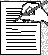 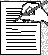 Nombre del Profesor (a): Javier Osvaldo Oyarzo Miranda       Asignatura o Módulo: MatemáticaCurso: 4º MediosPRIMER SEMESTREPRIMER SEMESTREUNIDAD: ÁLGEBRAUNIDAD: GEOMETRÍAAPREND. ESPERADOSModelar situaciones o fenómenos de las ciencias mediante la función potencia con Resolver problemas utilizando inecuaciones lineales o sistemas de inecuaciones lineales.Determinar la función inversa de una función dad que sea invertible.TIEMPO ESTIMADO: 25 HORASAPREND. ESPERADOSRepresentar e identificar pun tos en un sistema tridimensional de coordenadas.Representar rectas y planos en el espacio mediante ecuaciones vectoriales y cartesianas.Determinar áreas de superficies y volúmenes de cuerpos geométricos generados por traslación de figuras planas en el espacio.Determinar áreas de superficie y volúmenes de cuerpos geométricos generados por rotación de figuras planas en el espacio.TIEMPO ESTIMADO: 32 HORASSEGUNDO SEMESTRESEGUNDO SEMESTREUNIDAD: DATOS Y AZAR 1UNIDAD: DATOS Y AZAR 2Objetivos de aprendizaje:APREND. ESPERADOSEvaluar críticamente información estadística extraída de medios de comunicación, tales como periódicos y revistas, o de internet.Interpretar el concepto de una variable aleatoria continua.Aplicar conceptos de función de densidad y distribución de probabilidad, en el caso de una variable aleatoria continua.TIEMPO ESTIMADO: 20 HORASAPREND. ESPERADOSAproximar, a partir de histogramas de distribuciones binomiales, el gráfico de la campana de Gauss.Aplicar distribuciones normales para resolver problemas de la vida diaria.Estimar la media poblacional de una distribución normal sobre la base de niveles de confianza dados.Verificar mediante ejemplos concretos que la media de muestras aleatorias del tamaño n, extraídas de una población, se distribuye aproximadamente normal, si se aumenta el tamaño de la muestra.Modelar situaciones de la vida diaria o de las ciencias naturales con distribuciones aleatorias, como la distribución binomial o la distribución normal.TIEMPO ESTIMADO: 37 HORAS